Об утверждении Порядка согласования и оценки внешнего вида (архитектурно-художественного решения) нъестационарных торговых объектовВ соответствии с Федеральным законом от 06.10.2003 № 131-ФЗ «Об общих принципах организации местного самоуправления в Российской Федерации», Федеральным законом от 28.12.2009 № 381-ФЗ «Об основах государственного регулирования торговой деятельности в Российской Федерации», Уставом Яльчикского района Чувашской Республики, постановлением администрации Яльчикского района от 14.05.2018 № 284 «Об утверждении схемы размещения нестационарных торговых объектов на территории Яльчикского района Чувашской Республики» администрация Яльчикского района  п о с т а н о в л я е т:1. Утвердить Порядок согласования и оценки внешнего вида (архитектурно-художественного решения) нестационарных торговых объектов согласно приложению к настоящему постановлению.2.  Контроль за исполнением настоящего постановления возложить на первого заместителя главы администрации – начальника отдела образования и молодежной политики администрации Яльчикского района Левого Л.В.3. Настоящее постановление вступает в силу со дня его официального опубликования.И. о. главы администрации Яльчикского района                                                                                   Л.В. Левый УТВЕРЖДЕНпостановлением администрацииЯльчикского районаЧувашской Республикиот 08.11.2019 г.  № 680Порядок 
согласования и оценки внешнего вида (архитектурно-художественного решения) нестационарных торговых объектов 1. Общие положения1.1. Настоящий Порядок определяет процедуру согласования и оценки внешнего вида (архитектурно-художественного решения) нестационарных торговых объектов на территории Яльчикского района.1.2. Согласование внешнего вида (архитектурно-художественного решения) нестационарных торговых объектов осуществляется в соответствии с настоящим Порядком в случае, если требования к внешнему виду (архитектурно-художественному решению) не включены в информационное сообщение о проведении торгов на право размещения нестационарных торговых объектов. 1.3. В случае если требования к внешнему виду (архитектурно-художественному решению) включены в информационное сообщение о проведении торгов на право размещения нестационарных торговых объектов, оценка внешнего вида (архитектурно-художественного решения) нестационарных торговых объектов, расположенных на территории Яльчикского района (далее – оценка), осуществляется в соответствии с настоящим Порядком после фактической установки (монтажа) нестационарного торгового объекта. 1.4. Требования, предусмотренные настоящим Порядком, не распространяются на отношения, связанные с размещением следующих нестационарных торговых объектов:а) находящихся на территориях розничных рынков и ярмарок;б) размещенных в стационарных объектах, в иных зданиях, строениях, сооружениях или на земельных участках, находящихся в частной собственности;в) установленных до вступления в силу настоящего Порядка.2. Требования к внешнему виду (архитектурно-художественному решению) нестационарных торговых объектов2.1. Размещение нестационарных торговых объектов на территории Яльчикского района на земельных участках, находящихся в государственной или муниципальной собственности, осуществляется в местах, определенных схемой размещения нестационарных торговых объектов на территории Яльчикского района (далее - Схема), утвержденной постановлением администрации Яльчикского района.2.2. Требования к внешнему виду (архитектурно-художественному решению) нестационарных торговых объектов (далее – Требования) определяются соответствующим архитектурно-художественным решением, являющимся неотъемлемой частью договора на право размещения нестационарного торгового объекта (далее – договор). При этом Требования, включенные в условия договора, заключенного по результатам торгов, не могут отличаться от Требований, включенных в информационное сообщение о проведении торгов на право размещения нестационарных торговых объектов.2.3. По итогам согласования архитектурно-художественного решения между администрацией Яльчикского района и субъектом торговли заключается дополнительное соглашение к договору, в соответствии с которым согласованное архитектурно-художественное решение является неотъемлемой частью договора.3. Согласование архитектурно-художественного решения нестационарного торгового объекта3.1. Архитектурно-художественное решение подлежит согласованию с отделом капитального строительства и жилищно-коммунального хозяйства администрации Яльчикского района (далее – отдел капитального строительства и ЖКХ) до установки и предъявления нестационарного торгового объекта для оценки Комиссии в соответствии с разделом 3 настоящего Порядка.3.2. Для согласования архитектурно-художественного решения субъект торговли либо уполномоченное им в установленном законом порядке лицо обращается в администрацию Яльчикского района с заявлением по форме согласно приложению № 2 к настоящему Порядку.3.3. К заявлению прилагаются следующие документы:документ, удостоверяющий полномочия представителя физического или юридического лица, если с заявлением обращается представитель заявителя;архитектурно-художественное решение в двух экземплярах.3.4. Архитектурно-художественное решение должно содержать:текстовые материалы, оформленные в виде пояснительной записки и включающие в том числе описание конструктивного и объемно-планировочного решения нестационарного торгового объекта, отделочных материалов;схему места размещения нестационарного торгового объекта на топогеодезической основе (съемке) в М 1:500;цветовое решение фасада нестационарного торгового объекта;фотомонтаж (3 D визуализация) - изображение нестационарного торгового объекта в месте предполагаемого его размещения.3.5. Архитектурно-художественное решение должно определять внешний вид, цветовое решение и материалы отделки фасадов, а также учитывать специализацию нестационарного торгового объекта, конкретную градостроительную ситуацию, архитектурный облик, стилистику сложившейся застройки, колористики архитектурного окружения, комплексное решение интеграции нестационарного торгового объекта в сложившуюся архитектурную среду.3.6. Заявление и приложенные к нему документы, указанные в пункте 3.3 настоящего Порядка, в день поступления в администрацию Яльчикского района направляются в отдел капитального строительства и ЖКХ для рассмотрения и подготовки заключения о возможности согласования архитектурно-художественного решения (далее – заключение).3.7. Специалист отдела капитального строительства и ЖКХ в течение пяти рабочих дней со дня поступления документов, указанных в пунктах 3.2, 3.3 настоящего Порядка, рассматривает их и осуществляет подготовку заключения.3.8. Администрация Яльчикского района в течение трех рабочих дней со дня получения заключения принимает решение о согласовании архитектурно-художественного решения либо подготавливает уведомление с мотивированным отказом в согласовании архитектурно-художественного решения. В случае если администрацией Яльчикского района принято решение о согласовании архитектурно-художественного решения, на архитектурно-художественном решении проставляется соответствующая отметка с указанием фамилии, имени, отчества (последнее - при наличии) должностного лица и печати.3.9. В случае если заявителем выбран способ доставки «направить по почте», администрация Яльчикского района в течение трех рабочих дней со дня принятия решения, указанного в пункте 3.8 настоящего Порядка, направляет заявителю почтовой связью с уведомлением о вручении первого экземпляра согласованного архитектурно-художественного решения либо мотивированный отказ в согласовании архитектурно-художественного решения.В случае если заявителем выбран способ доставки «выдать лично на руки», администрация Яльчикского района в течение трёх рабочих дней со дня принятия решения, указанного в пункте 3.8 настоящего Порядка, направляет заявителю письменное извещение о готовности к выдаче согласованного архитектурно-художественного решения либо мотивированного отказа в согласовании архитектурно-художественного решения.При получении заявителем лично первого экземпляра согласованного архитектурно-художественного решения либо мотивированного отказа в согласовании архитектурно-художественного решения заявитель расписывается на втором экземпляре согласованного архитектурно-художественного решения или мотивированного отказа в согласовании архитектурно-художественного решения в их получении. Согласованный второй экземпляр архитектурно-художественного решения подлежит хранению в отделе капитального строительства и жилищно-коммунального хозяйства администрации Яльчикского района.3.10. Основаниями для отказа в согласовании архитектурно-художественного решения являются:представление заявителем неполного комплекта документов, предусмотренных пунктом 3.3 настоящего Порядка;заявление подано не уполномоченным на то лицом;представление документов, содержащих противоречивые и (или) недостоверные сведения;несоответствие представленного заявителем архитектурно-художественного решения требованиям, установленным пунктами 3.4, 3.5 настоящего Порядка;несоответствие архитектурно-художественного решения договору.3.11. Отказ в согласовании архитектурно-художественного решения не препятствует субъекту торговли повторно обратиться за соответствующим согласованием.4. Допуск к эксплуатации установленных нестационарных торговых объектов4.1. Основанием для установки (монтажа) нестационарного торгового объекта на территории Яльчикского района является заключенный с администрацией Яльчикского района договор, а в случае согласования архитектурно-художественного решения в соответствии с разделом 3 настоящего Порядка также заключенное дополнительное соглашение к договору.4.2. Основанием для эксплуатации субъектом торговли нестационарного торгового объекта на территории Яльчикского района является акт приемки нестационарного торгового объекта в эксплуатацию на соответствие размещенного нестационарного торгового объекта требованиям, указанным в договоре, и архитектурно-художественному решению (далее – акт приемки нестационарного торгового объекта в эксплуатацию), по форме согласно приложению № 1 к настоящему Порядку.4.3. Оценка нестационарных торговых объектов на предмет соответствия требованиям, указанным в договоре и архитектурно-художественном решении, осуществляет Комиссия по размещению нестационарных торговых объектов на территории Яльчикского района (далее – Комиссия). 4.4. Порядок создания и работы Комиссии утверждается постановлением администрации Яльчикского района.4.5. Состав Комиссии утверждается распоряжением администрации Яльчикского района.4.6. Нестационарный торговый объект, размещенный в соответствии с требованиями, указанными в договоре и архитектурно-художественном решении, должен быть не позднее двух месяцев с даты заключения договора предъявлен для оценки Комиссии.4.7. Для оценки нестационарного торгового объекта Комиссией субъект торговли направляет в администрацию Яльчикского района соответствующее обращение. Комиссия в целях оценки нестационарного торгового объекта созывается в 10-дневный срок со дня регистрации обращения.4.8. По результатам оценки нестационарных торговых объектов составляется акт приемки нестационарного торгового объекта в эксплуатацию, утверждаемый администрацией Яльчикского района в течение пяти рабочих дней со дня осмотра. Утвержденный акт приемки нестационарного торгового объекта в эксплуатацию подтверждает готовность нестационарного торгового объекта к эксплуатации, составляется в двух экземплярах.4.9. В случае если нестационарный торговый объект эксплуатируется без утвержденного акта приемки нестационарного торгового объекта в эксплуатацию, договор подлежит расторжению в установленном законом порядке, а нестационарный торговый объект подлежит демонтажу субъектом торговли.Приложение № 1к Порядку размещения нестационарных торговых объектов на территории Яльчикского районаАкт 
приемки нестационарного торгового объекта в эксплуатациюДанный акт исключает возможность регистрации прав на нестационарный торговый объект в качестве объекта недвижимости в Едином государственном реестре прав на недвижимое имущество и сделок с ним________________________                                                          "____" ___________ 20___ г. (наименование населенного пункта)Комиссия в составе:председатель комиссии _____________________________________________________________________________члены комиссии: __________________________________________________________________________________________________________________________________________________________и ____________________________________________________________________________(указывается субъект торговли)УСТАНОВИЛА:1. Субъектом торговли_____________________________________________________________________________(организационно-правовая форма, наименование, ИНН)предъявлен к приемке нестационарный торговый объект, расположенный_____________________________________________________________________________2. Работы по размещению нестационарного торгового объекта осуществлены на основании:- договора на право размещения нестационарного торгового объекта от ________________ № _________ на срок _________________________;- архитектурно-художественного решения_____________________________________________________________________________(указываются название, характеристики архитектурно-художественного решения)3. Предъявленный к приемке нестационарный торговый объект имеет следующие показатели:а) специализация нестационарного торгового объекта __________________________________________________________________________________________________________________________________________________________,б) ассортимент реализуемых товаров _______________________________________________________________________________________________________________________________________________________________________________________________________________________________________,в) режим работы объекта _____________________________________________________________________________,г) вид нестационарного торгового объекта_____________________________________________________________________________,д) общая площадь_________ кв.м;е) нестационарный торговый объект имеет следующие архитектурные показатели:4. Предложения приемочной комиссии_________________________________________________________________________________________________________________________________________________________________________________________________________________________________________________________________________________________________________________________________________________________________________________________________.5. Решение приемочной комиссии:Предъявленный к приемке нестационарный торговый объект, расположенный: _____________________________________________________________________________ соответствует (не соответствует) требованиям, указанным в__________________________________________________________________________________________________________________________________________________________ _____________________________________________________________________________, (указываются реквизиты документов)и готов (не готов) к эксплуатации - нужное подчеркнуть.Председатель приемочной комиссии: ________________________________________Члены приемочной комиссии: ________________________________________________________________________________________________________________________Субъект торговли: _________________________________________________________ Акт составлен в 2-х экземплярах и является неотъемлемой частью договора на размещение нестационарного торгового объекта от ______________ № ___________.Приложение № 2к Порядку согласования внешнего вида фасадов нестационарных торговых объектовГлаве администрацииЯльчикского района____________________________                      Ф.И.О.от _____________________________________________________________________________________________________________________________________________________________________________________________________                                                                                                     Фамилия, имя, отчество (последнее – при наличии) заявителя,                                                                                                                          паспортные данные, адрес, телефон     (для физических лиц и индивидуальных предпринимателей)  или наименование организации, ИНН,      юридический адрес, телефон (для юридических лиц)Заявление о согласовании архитектурно-художественного решения нестационарного торгового объектаПрошу согласовать архитектурно-художественное решение нестационарного торгового объекта по адресу: _____________________________________________________________________________В целях рассмотрения настоящего заявления выражаю свое согласие на обработку моих персональных данных в объеме, необходимом для согласования архитектурно-художественного решения нестационарного торгового объекта.К заявлению прилагаются: ________________________________________________________________________________________________________________________________________________Прошу принятое решение (согласование или отказ в согласовании архитектурно-художественного решения нестационарного торгового объекта):- выдать лично на руки / направить по почте.                                              (нужное подчеркнуть)Дата _________________                                __________________________________                                                                                                        (подпись заявителя)           (расшифровка подписи)            Чӑваш РеспубликиЕлчӗк районӗЕлчӗк районадминистрацийӗ ЙЫШӐНУ2019 ҫ.ноябрĕн08- мӗшӗ №680 Елчӗк ялӗ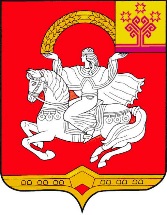          Чувашская  РеспубликаЯльчикский районАдминистрацияЯльчикского районаПОСТАНОВЛЕНИЕ«08» ноября 2019 г. №680  село ЯльчикиNПоказателиПо типовому архитектурному решениюФактически1Габаритные размеры объекта:2Ламинированная вывеска формата А4 о принадлежности и режиме работы объекта:3Цвет отделки4Благоустройство территории:- мощение;- ограждение;- озеленение;- малые архитектурные формы (вазоны, урны);- контейнер.